МУНИЦИПАЛЬНОЕ БЮДЖЕТНОЕ ОБЩЕОБРАЗОВАТЕЛЬНОЕ УЧРЕЖДЕНИЕ НАЧАЛЬНАЯ ОБЩЕОБРАЗОВАТЕЛЬНАЯ ШКОЛА № 21Г. ЮЖНО-САХАЛИНСКАЭССЕна тему «Моя работа…»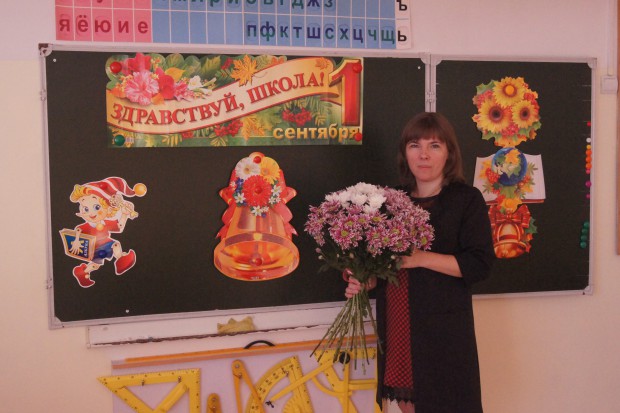 Пасынок Юлия Юрьевна, заместитель директораМБОУ НОШ № 21 г. Южно-Сахалинска,Сахалинская область2019– И звёзды вам повинуются? – спросил Маленький принц.Ну конечно, - ответил король. – Звёзды повинуются мгновенно. Я не терплю непослушания… Я потребую, чтобы солнце зашло. Но сперва дождусь благоприятных для этого условий, ибо в этом и состоит мудрость правителя.Антуан де Сент-Экзюпери. «Маленький принц»Двадцать один год назад я переступила порог родной школы уже не в качестве ученицы, а как учитель начальных классов. Проработав в школе три  года и успешно выступив на конкурсе «Учитель года», в 2001 году мне предложили стать заместителем директора по инновационной работе, а через два года – заместителем директора по учебно-воспитательной работе. Так что в этом году я праздную «совершеннолетие» работы завучем.Начав свою профессиональную деятельность в должности заместителя директора, передо мной стал вопрос: а каким должен быть современный руководитель?Человек, который желает выжить в современном мире, на мой взгляд, должен быть успешным.Что нужно, чтобы быть хорошим, успешным руководителем, неся на своих плечах громадную нагрузку и ответственность? Мне кажется, главное – смотреть вперед и видеть цель, принимать правильные решения, правильно действовать и непременно завершать дело успехом, победой. Успешные руководители устанавливают высокие внутренние стандарты работы. У них высокие ожидания в отношении своих учеников и сотрудников; они сообщают об этих ожиданиях людям внутри и за пределами своей школы.На мой взгляд, основными качествами, которые должны быть присущи хорошему заместителю, являются следующие: Компетентность. Коммуникабельность. Внимательное отношение к коллегам. Смелость в принятии решений. Способность творчески решать проблемы. Последнее, мне кажется, является самым важным. По моему мнению:хороший руководитель – это творческая личность, способная преодолевать стереотипы и находить нетрадиционные пути решения стоящих перед школой задач, создавать и использовать инновационные управленческие технологии.хороший  руководитель – это личность, постоянно работающая над собой, над своими профессиональными и личностными качествами.хороший руководитель – это стратег, видящий перспективу развития своей организации на несколько лет вперед, исходя из имеющихся социальных условий и ресурсов.хороший руководитель – это носитель организационных перемен, вырабатывающий новые подходы к решению проблем, пропагандирующий новые ценности среди сотрудников, одержимый идеей, готовый преодолевать ради ее воплощения в жизнь длительные трудности.хороший руководитель – это лидер, стремящийся не приказывать, а выслушивать коллег, психологически настроенный на одобрение предложений, являющийся энтузиастом и готовящий, поддерживающий энтузиастов.хороший руководитель – это человек, интегрирующий усилия сотрудников на широкое использование культурно-этнических инструментов управления. Кроме того, современный заместитель директора школы должен иметь и черты менеджера-лидера: Доступен любому работнику. Тон обсуждения любых проблем всегда доброжелателен. Понимает, что управлять, значить делать дело руками других. Отсюда большую часть своего времени он отводит работе с персоналом. Противник кабинетного стиля управления, предпочитает обсуждать проблемы на местах, умеет слышать и слушать, решителен и настойчив. Терпимо относится к выражению открытого несогласия, умело делегирует полномочия исполнителям, строит отношения на доверии. В трудные минуты не стремится найти виновного, а ищет причину сбоев и отклонений. Не распоряжается и не приказывает, а убеждает; строгий контроль заменяет доверием. Стремится развивать коллективные формы работы единой командой. Всегда открыт для новых идей, создает атмосферу, в которой свободное высказывание идей становится нормой. Формирует хороший психологический климат в коллективе, не удовлетворяет интересы одних работников за счет ущемления других. С готовностью, а главное, публично признает заслуги сотрудников. Не имитирует перемены, а на деле стремится осуществить позитивные изменения. Именно таким, на мой взгляд, должен быть хороший руководитель. Профессия завуча – труд непростой,Не каждый привыкнет к работе такой…Ведь заместитель директора в XXI веке – это:З – заводила, увлекает учителей в различные проекты, заботится обо всех и обо всем, здравомыслящий человек;А – авторитетный, заслуживающий безусловного доверия человек,  администратор;М – методист, миротворец, способствующий поддержанию мира и дружбы  в коллективе;Е – единственный в своем роде и неповторимый;С – составитель расписаний, планов, тарификаций, отчетов, строгий, но  справедливый руководитель, стратег;Т – творческая личность, требовательный, тактичный;И – изобретатель, идеолог, инструктор;Т – тактик, тьютор;Е – «если не я, то кто же?» - его девиз;Л – ликвидатор безграмотности, любознательный ;Ь – ну мягкий – он и есть мягкий ( но не мягкотелый!); Д – диспетчер, координирующий и контролирующий ход учебного процесса, дисциплинированный, дальновидный, добросовестный работник,   дипломат, докладчик на педсоветах, производственных совещаниях и т.п. душа коллектива;И – исполнительный, инициативный, информатор и информированный  специалист;Р – реформатор, рассудительный;Е – единомышленник учителей;К – компетентный, консультант, контролер, куратор, квалифицированный работник, командующий учительскими и ученическими силами школы;Т – трудоголик (в 8.00 уже на работе, в 20.00 еще не дома);О – организатор, объективный, обстоятельный,;Р – реалист, работяга (у него ненормированный рабочий день);А – активный, аккуратный (соблюдающий во всем порядок);П – педагог, писатель (пишет справки, отчеты, доклады, характеристики, заявки и т.д. и т.п.), патриот своей школы, плановик (специалист по  составлению планов), психолог, предприимчивый, практичный, пунктуальный;О – общительный, основательный, оформитель учительской, различных  стендов и пр.; У – учитель учителей и учеников, управленец, устойчивый (стойкий, постоянный);В – воспитатель учителей и учеников, виртуоз в своем деле, влиятельный впередсмотрящий, владеющий ИКТ и другими премудростями, важный  (не в смысле гордый и значительный, а имеющий особое значение в школе);Р – разработчик планов и программ, решительный руководитель.Воплотить в жизнь эту модель нелегко, но как говорят американцы: «Умение ходить по воде не возникает за один день». Проработав в школе 21 год, я окончательно убедилась в том, что нет предела совершенству. Постоянная работа над собой, желание не стоять на месте, а всегда двигаться вперед, занимаясь самообразованием, всегда быть в поиске открытий и идей, смотреть вперед, чуть-чуть за горизонт, – дают мне возможность быть успешным заместителем директора. Использованные источники:1. Вазиева М.В. Ода завучам. Электронный ресурс: http://margaritav7.ucoz.ru/publ/slovo_o_zavuche/1-1-0-12. Пасынок Ю.Ю. Эссе на тему «Размышления о хорошем руководителе…». Электронный ресурс: https://nsportal.ru/blog/shkola/administrirovanie-shkoly/all/2011/02/21/esse-razmyshleniya-o-khoroshem-rukovoditele3. Пасынок Ю.Ю. Эссе на тему «Размышления о хорошем руководителе…». Электронный ресурс: http://www.uchportfolio.ru/materials/show/72457